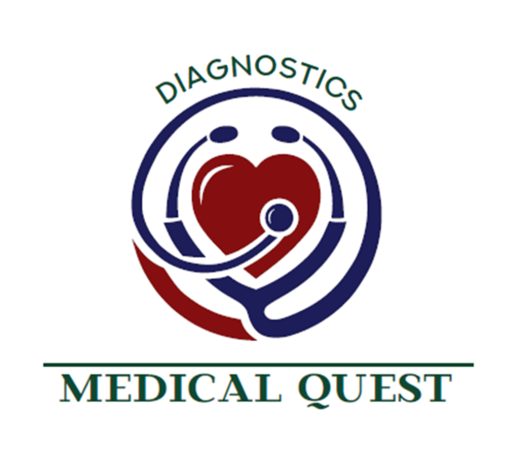 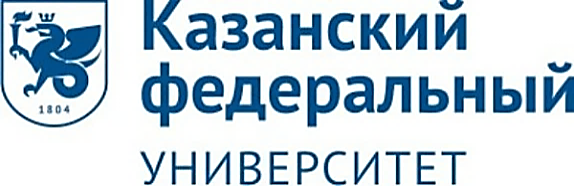 Федеральное государственное автономное образовательное учреждение высшего образования«КАЗАНСКИЙ (ПРИВОЛЖСКИЙ) ФЕДЕРАЛЬНЫЙ УНИВЕРСИТЕТ»Всероссийская олимпиада по диагностике “Medical Quest Diagnostics”19-20 апреля 2019 г., Казань Приглашаем студентов принять участие в Олимпиаде В Олимпиаде могут принять участие команды студентов высших учебных заведений медицинского направления 4-6-го курсов, обучающихся по специальностям: лечебное дело;медицинская биофизика; медицинская кибернетика;медицинская биохимия;педиатрия; а также ординаторы 1-го года обучения.Сроки проведения Олимпиады: 19-20 апреля 2019 годаМесто проведения: ФГАОУ ВО «Казанский (Приволжский) федеральный университет», ИФМиБ, ул. Карла Маркса, 74, Центр симуляционного и имитационного обучения. Требования к командам: Команда-участница Олимпиады должна состоять из 4-х человек. В составе команды может быть только один ординатор. За каждое учебное заведение может выступать только одна команда. Олимпиада состоит из трёх этапов: Визитная карточка команды – представление команды в любой форме, регламент – не более 3-х минут. Теоретический этап:тестирование для 3-х участников команды,конкурс для капитанов команд.Практический этап:демонстрация навыков сбора анамнеза, интерпретации результатов лабораторных и инструментальных методов исследования;демонстрация практических навыков проведения УЗИ на симуляционном аппарате SonoScape A6;демонстрация практических навыков проведения ЭГДС на симуляционном аппарате EndoVR.Участие в Олимпиаде – бесплатное. Проезд и проживание команд-участниц осуществляется за счет направляющей стороны.Для участия в Олимпиаде необходимо до 1 апреля 2019 года заполнить заявку по следующей ссылке: https://docs.google.com/forms/d/e/1FAIpQLSfWxYIq7pC82QWnGaDQSWpSm41YsuroVf-5mBAAstdWTxW8Tg/viewform?usp=sf_linkПо всем интересующим вопросам обращаться по адресу: medicalquest2019@gmail.com